Добрый день! Начинаем изучать тему «Световые кванты».Высылайте фото конспектов и сообщений, а также практических работ на мою почту: ukocelap@mail.ruУрок 28.  Световые кванты. Фотоэффект. Применение фотоэффекта.Задание 1. Запишите в рабочей тетради тему урока.Задание 2. Посмотрите видео по этой ссылке https://interneturok.ru/lesson/physics/11-klass/kvantovaja-fizika/kvantovaya-gipoteza-planka Задание. Составьте конспект в тетради: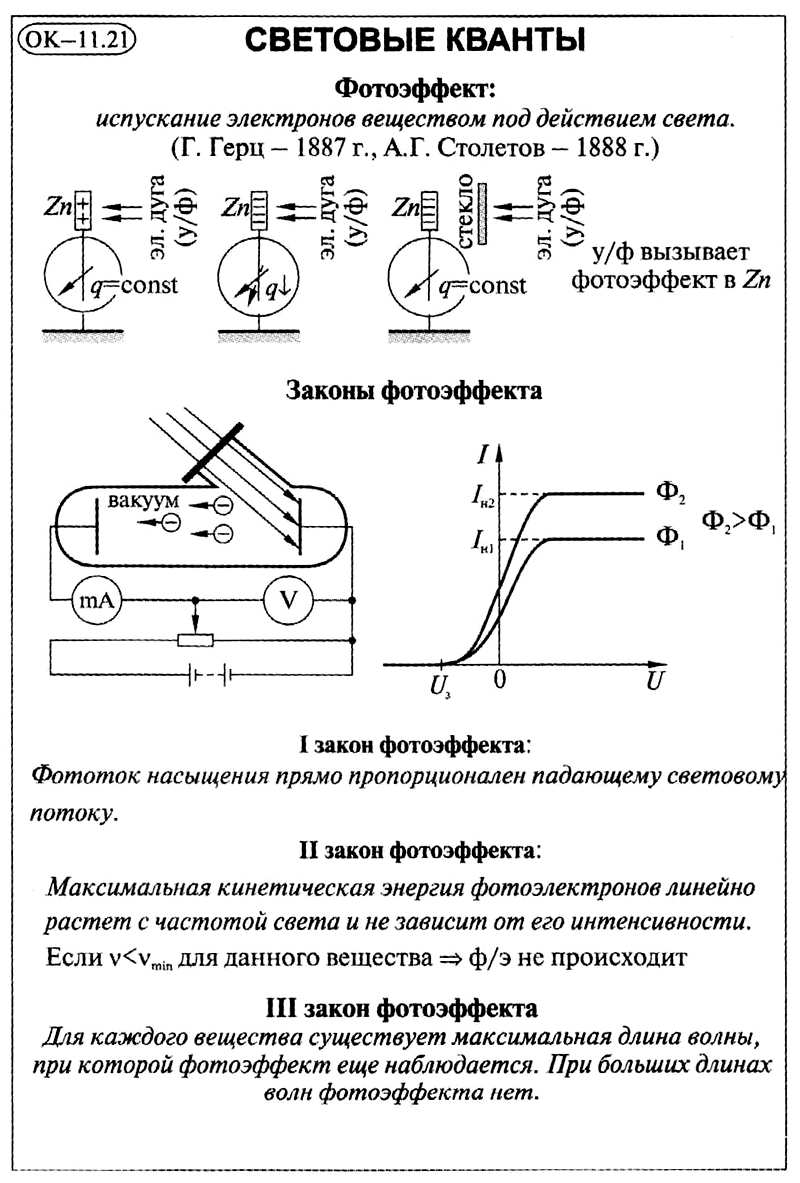 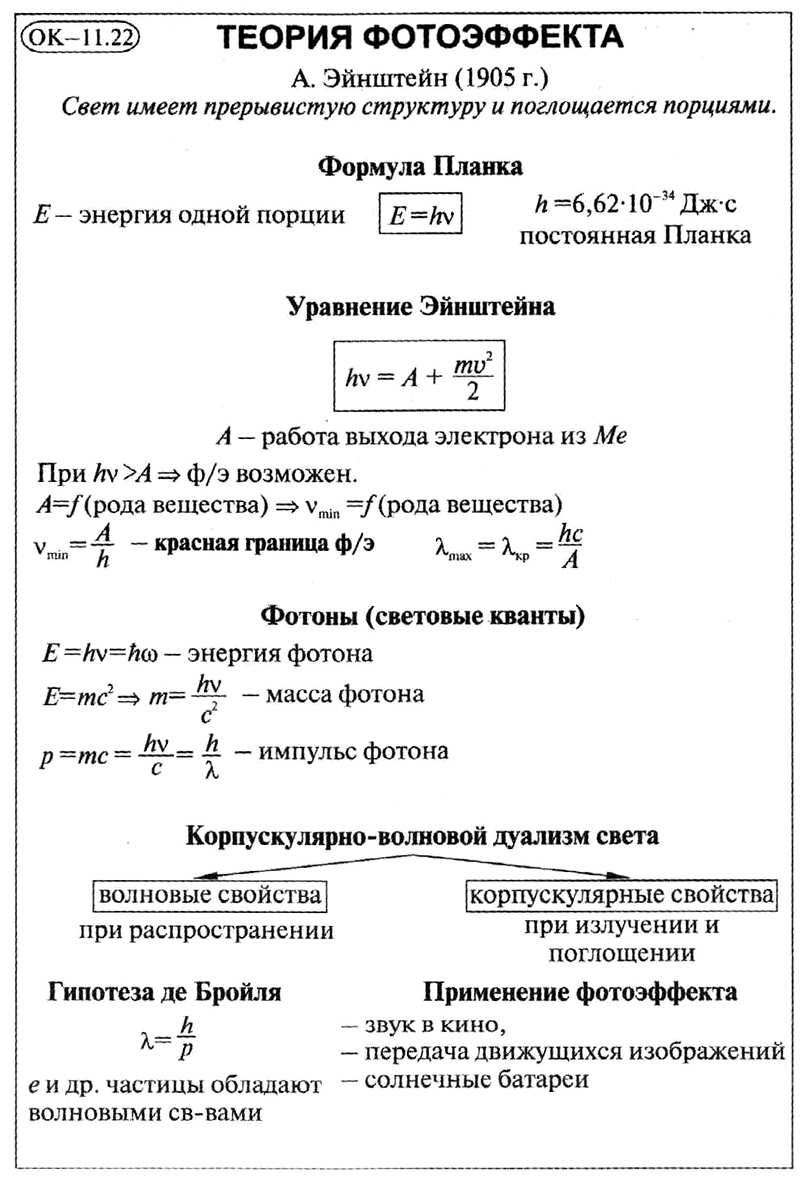 Задание 3. Перепишите решение задачи в тетрадь.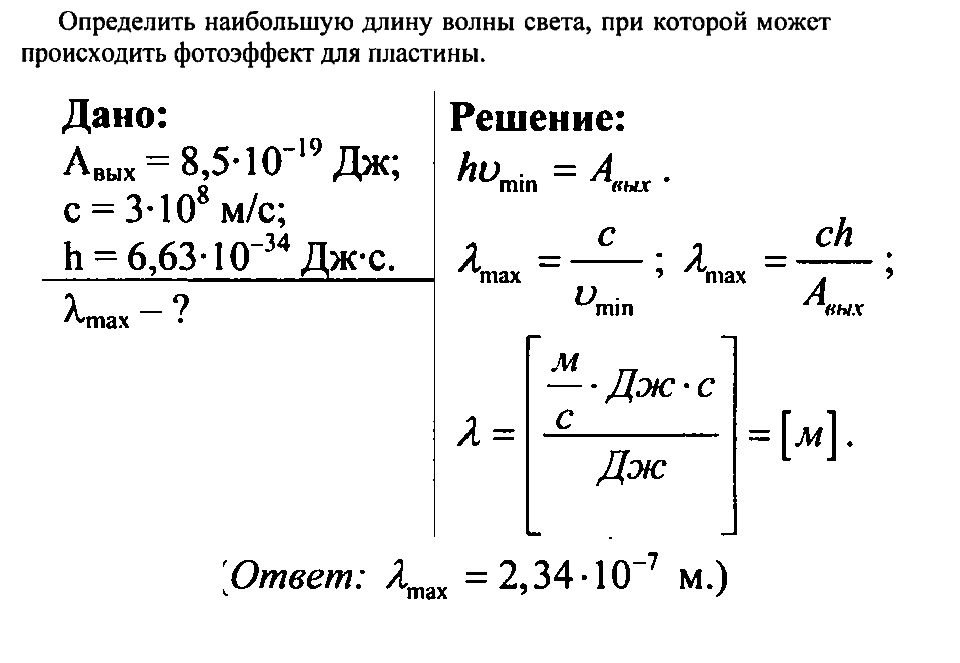 Выполнить до 8  мая!Урок 28.  Применение фотоэффекта.Задание 1. Запишите в рабочей тетради тему урока.Задание 2. Составить сообщение по плану для одного устройства( вакуумный  фотоэлемент, фоторезистор, солнечная батарея):1.Устройство;2.Принцип действия;3. Применение;Выполнить до 8   мая!